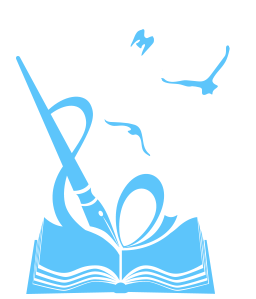 ПОЛОЖЕНИЕоб организации и проведении в Свердловской области в 2021 году регионального этапа Всероссийского конкурса сочинений «Без срока давности» среди обучающихся образовательных организаций, реализующих основные общеобразовательные программыГлава 1. Общие положения1. Настоящее положение разработано на основе положения о Всероссийском конкурсе сочинений «Без срока давности» среди обучающихся образовательных организаций, реализующих основные общеобразовательные программы, утвержденного Министерством просвещения Российской Федерации и определяет порядок организации и проведения в Свердловской области в 2021 году Всероссийского конкурса сочинений «Без срока давности» среди обучающихся образовательных организаций, реализующих основные общеобразовательные программы (далее – Конкурс), порядок участия в Конкурсе и определения победителей Конкурса.2. Учредителем Конкурса выступает Министерство просвещения Российской Федерации (далее – учредитель Конкурса).3. Конкурс проводится Министерством просвещения Российской Федерации совместно с руководителями высших исполнительных органов государственной власти субъектов Российской Федерации.4.  Федеральным оператором Конкурса является федеральное государственное бюджетное образовательное учреждение высшего образования «Московский педагогический государственный университет» (далее – Оператор).5.  Информационно-методическое сопровождение организации 
и проведения Конкурса осуществляется на официальном сайте Конкурса 
в информационно-телекоммуникационной сети «Интернет» https://memory45.su (далее – сайт Конкурса).6. Региональным оператором конкурса является государственное автономное образовательное учреждение дополнительного профессионального образования Свердловской области «Институт развития образования» (далее – ГАОУ ДПО СО «ИРО»). Информация о проведении Конкурса в Свердловской области располагается в информационно-телекоммуникационной сети «Интернет» 
на официальном сайте регионального оператора https://irro.ru в разделе «Конкурсы» – «Для обучающихся» (далее – сайт регионального оператора Конкурса).7. Рабочим языком Конкурса является русский язык – государственный язык Российской Федерации.Глава 2. Цели и задачи Конкурса8. Конкурс проводится в целях сохранения и увековечения памяти 
о Великой Отечественной войне 1941–1945 годов.9. Задачи проведения Конкурса:1) воспитание уважения к памяти о героических и трагических событиях Великой Отечественной войны 1941–1945 годов;2) недопущение фальсификации фактов о событиях Великой Отечественной войны 1941–1945 годов, военных преступлениях нацистов и их пособников, геноциде мирного населения на территории стран, входивших в состав СССР;3) приобщение подрастающего поколения к изучению истории своей страны посредством изучения и осмысления творчества писателей и поэтов-фронтовиков Великой Отечественной войны 1941–1945 годов, музыкальных произведений, книг, документальных и художественных фильмов, созданных в период Великой Отечественной войны 1941–1945 годов или посвященные ей;4) привлечение детей и молодежи к участию в мероприятиях по сохранению 
и увековечению памяти о Великой Отечественной войне 1941–1945 годов.Глава 3. Участники Конкурса10. Участие в Конкурсе добровольное.11. Конкурс проводится среди следующих категорий обучающихся:1) обучающиеся 5–7 классов (категория 1);2) обучающиеся 8–9 классов (категория 2);3)  обучающиеся образовательных организаций, реализующих образовательные программы среднего общего образования, в возрасте не старше 18 лет (категория 3).Глава 4. Тематика Конкурса и жанры конкурсных сочинений12. В конкурсных сочинениях участники Конкурса рассматривают по своему выбору следующие вопросы, связанные с сохранением и увековечением памяти 
о Великой Отечественной войне 1941–1945 годов (далее – тематические направления):1) отражение событий Великой Отечественной войны 1941–1945 годов 
в истории субъекта Российской Федерации, города или населенного пункта;2) история создания мемориала или музея Великой Отечественной войны 
1941–1945 годов;3) Великая Отечественная война 1941–1945 годов в истории семьи участника Конкурса;4) биография участников боевых действий или работников тыла в годы Великой Отечественной войны 1941–1945 годов;5) творчество писателей-фронтовиков и поэтов-фронтовиков Великой Отечественной войны 1941–1945 годов;6) музыкальные произведения, книги, документальные и художественные фильмы, созданные в годы Великой Отечественной войны 1941–1945 годов или посвященные ей;7) деятельность поисковых отрядов и волонтерских организаций и участие молодежи в мероприятиях по сохранению и увековечению памяти о Великой Отечественной войне 1941–1945 годов.13.  Выбор тематического направления, жанра и названия работы участниками Конкурса осуществляется самостоятельно.14. Конкурсное сочинение представляется участником Конкурса в прозе 
в жанре рассказа, письма, сказки, дневника, очерка, репортажа, интервью, эссе, заочной экскурсии, рецензии. Поэтические тексты конкурсных сочинений не рассматриваются.15. Методические рекомендации по организации и проведению Конкурса для участников, организаторов и педагогов, размещены на сайте Конкурса.Глава 5. Сроки и организация проведения Конкурса16. Конкурс проводится в два этапа:1) региональный этап Конкурса в Свердловской области – по 1 марта 
2021 года (со 2 по 15 марта 2021 года работает жюри регионального этапа);2) федеральный этап Конкурса – с 16 марта по 15 апреля 2021 года.17. На федеральный этап Конкурса от субъекта Российской Федерации принимается по одному конкурсному сочинению от каждой категории обучающихся, указанной в пункте 11 настоящего положения, набравшему
по результатам оценивания в субъекте Российской Федерации максимальное количество баллов. Таким образом, от каждого субъекта Российской Федерации направляется по три победителя регионального этапа.18.  Конкурсное сочинение направляется со следующими сопроводительными документами:1) заявка на участие в Конкурсе. Все поля в заявке обязательны для заполнения. Заявка может быть заполнена от руки или с использованием технических средств;2) согласие родителей (законных представителей) участника Конкурса 
на обработку персональных данных, фото- и видеосъемку несовершеннолетнего, использование фото-, видеоматериала, конкурсного сочинения в некоммерческих целях.19. Бланки сопроводительных документов размещаются на сайте Конкурса.Глава 6. Организационный комитет Конкурса20. Организационный комитет Конкурса создается на период подготовки и проведения Конкурса.21.  Организационный комитет конкурса формируется из числа представителей исполнительного органа государственной власти субъекта Российской Федерации, осуществляющего государственное управление в сфере образования, представителей образовательных организаций дополнительного профессионального образования.22. В состав организационного комитета Конкурса входят председатель организационного комитета Конкурса, заместитель председателя организационного комитета Конкурса, секретарь организационного комитета Конкурса и иные члены организационного комитета Конкурса.23. Организационный комитет Конкурса осуществляет следующие функции:1) определяет процедуру проведения Конкурса;2) определяет порядок проведения регионального этапа Конкурса;3) обеспечивает соблюдение прав участников Конкурса;4) обязуется не раскрывать третьим лицам и не распространять персональные данные без согласия субъектов персональных данных;5) выполняет иные задачи и функции, связанные с проведением 
и подготовкой Конкурса.24. Решения, принимаемые организационным комитетом Конкурса в рамках своей компетенции, обязательны для исполнения участниками, волонтерами, гостями Конкурса, а также всеми лицами, задействованными в организационно-подготовительной работе Конкурса.25. Основной формой деятельности организационного комитета Конкурса является заседание организационного комитета Конкурса. Заседания организационного комитета Конкурса являются правомочными, если в них принимают участие не менее половины от общего числа членов организационного комитета Конкурса.Решения организационного комитета Конкурса отражаются 
в соответствующем протоколе, который подписывается секретарем организационного комитета Конкурса.26. При невозможности собрать большинство членов организационного комитета Конкурса в одном месте решение организационного комитета Конкурса может быть принято путем проведения заочного голосования.Заочное голосование может быть проведено путем обмена документами посредством почтовой, телефонной, электронной или иной связи, обеспечивающей аутентичность передаваемых и принимаемых сообщений и их документальное подтверждение, в том числе:	общей видеоконференции посредством использования информационно-коммуникативной сети «Интернет» (далее – сеть Интернет) с обязательной видеозаписью заседания и последующим протоколированием путем считывания информации видеозаписи;	путем записываемого на видео дистанционного опроса каждого члена организационного комитета Конкурса посредством использования сети Интернет.Решения организационного комитета Конкурса принимаются голосованием простым большинством голосов присутствующих на заседании членов организационного комитета Конкурса (в случае проведения заседания в очном формате). В случае проведения заочного голосования решения принимаются простым большинством голосов от общего числа членов организационного комитета Конкурса, участвующих в голосовании.В случае равенства числа голосов решающим является голос председателя организационного комитета Конкурса.Глава 7. Требования к конкурсным сочинениям27. Все конкурсные сочинения выполняются обучающимися в письменном виде на бланке Конкурса. Образец оформления конкурсного сочинения и бланк Конкурса размещены на сайте Конкурса.28. На всех этапах Конкурса не подлежат оцениванию жюри конкурсные сочинения, подготовленные с нарушением требований к их оформлению или 
с нарушением сроков представления.29. Каждый участник Конкурса имеет право представить на Конкурс одно конкурсное сочинение.30. Участники Конкурса выполняют конкурсное сочинение самостоятельно.31. На региональный этап Конкурса конкурсные сочинения принимаются 
в сканированном виде (в формате PDF, тип изображения ЧБ, разрешение 600 dpi, объемом не более 3 МБ). К отсканированному конкурсному сочинению участника Конкурса прилагается копия, набранная на компьютере и сохраненная в формате .doc или .docx. При отсутствии одного из указанных вариантов представления сочинение на Конкурс не принимается.32.  На всех этапах Конкурса жюри Конкурса проверяет конкурсные сочинения на наличие некорректных заимствований. В случае выявления некорректных заимствований в конкурсном сочинении (более 25%) участник Конкурса лишается права на дальнейшее участие в Конкурсе.33.  Конкурсные работы в сканированном виде с сопроводительной документацией направляются на региональный этап конкурса до 1 марта 
2021 года по электронной почте vksso@mail.ru.Контактное лицо: Наталья Леонидовна Смирнова, доцент кафедры филологического образования ГАОУ ДПО СО «Институт развития образования», рабочий телефон: (343) 369-29-86 (доб. 157), сотовый телефон: +79222273725, адрес электронной почты: smirnova1606@rambler.ru.Глава 8. Критерии и порядок оценивания конкурсных сочинений34. Каждое конкурсное сочинение на региональном и федеральном этапах Конкурса проверяется и оценивается тремя членами жюри.35. Оценивание конкурсных сочинений жюри регионального и федерального этапов осуществляется по следующим критериям:Содержание сочинения:соответствие сочинения выбранному тематическому направлению; формулировка темы сочинения (уместность, самостоятельность, оригинальность);соответствие содержания конкурсного сочинения выбранной теме; полнота раскрытия темы сочинения; оригинальность авторского замысла;корректное использование литературного, исторического, фактического 
(в том числе биографического), научного и другого материала;соответствие содержания конкурсного сочинения выбранному жанру; воплощенность идейного замысла.Жанровое и языковое своеобразие сочинения:наличие в сочинении признаков выбранного жанра, цельность, логичность 
и соразмерность композиции сочинения;богатство лексики и разнообразие синтаксических конструкций; точность, ясность и выразительность речи; целесообразность использования языковых средств; стилевое единство.Грамотность сочинения:соблюдение орфографических норм русского языка; соблюдение пунктуационных норм русского языка;соблюдение языковых норм (правил употребления слов, грамматических форм и стилистических ресурсов).36.  На федеральном этапе Конкурса жюри дополнительно оценивает конкурсные сочинения по критерию «Общее читательское восприятие текста сочинения».37. Оценка по каждому показателю выставляется по шкале от 0 до 3 баллов. При равном количестве баллов окончательное решение принимает председатель жюри регионального этапа Конкурса. Итоговый балл за каждую работу выставляется как среднее арифметическое от баллов, выставленных каждым проверяющим работу членом жюри.Глава 9. Определение победителей и подведение итогов Конкурса38. Победители регионального этапа Конкурса в Свердловской области определяются на основании результатов оценивания конкурсных сочинений жюри регионального этапа Конкурса по каждой категории участников. Результаты оценивания оформляются в виде рейтинговых списков участников.39. Жюри оставляет за собой право на определение и награждение призеров регионального этапа Конкурса (не более 25% от общего числа участников конкурса).40. Финалистами Конкурса являются все участники федерального этапа.41. Абсолютными победителями федерального этапа Конкурса становятся 
3 финалиста федерального этапа, набравшие максимальное количество баллов 
по результатам оценивания жюри Конкурса конкурсных сочинений – по одному 
в каждой категории обучающихся.42. Призерами федерального этапа Конкурса становятся 10 финалистов 
по каждой категории обучающихся, набравших наибольшее количество баллов 
по результатам оценивания жюри Конкурса.43. Благодарственными письмами за вклад в формирование гражданско- патриотической позиции среди обучающихся образовательных организаций Российской Федерации и Республики Беларусь, а также за помощь в подготовке 
к Конкурсу награждаются педагоги участников, ставших финалистами Конкурса.44. На федеральном этапе Конкурса возможно дополнительное награждение финалистов по следующим номинациям:1) за лучшее сочинение, выражающее гражданско-патриотическую позицию;2) за оригинальность сюжета патриотического рассказа;3) за международную значимость представленной темы;4) вклад моей малой родины в сохранении исторического наследия;5) преемственность поколений в сохранении памяти о подвиге советского народа;6) за вклад в сохранение памяти о событиях Великой Отечественной войны 1941–1945 годов.45. По итогам Конкурса издается сборник сочинений финалистов Конкурса.46.  Призеры и победители регионального этапа Конкурса награждаются дипломами. Организационный комитет регионального этапа Конкурса вправе установить для победителей Конкурса дополнительные формы поощрения. Награждение победителя федерального этапа Конкурса проводится Министерством просвещения Российской Федерации на торжественной церемонии в Москве.47.  Списки призеров и победителей регионального этапа Конкурса размещаются на официальном сайте регионального оператора Конкурса.